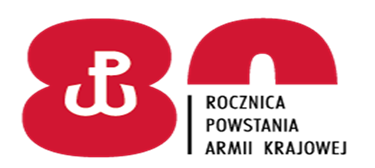 Giżycko, 30 marca 2022 r.INFORMACJA Z OTWARCIA OFERTZamawiający, 24 Wojskowy Oddział Gospodarczy w Giżycku, działając zgodnie z art. 701 ustawy z dnia 23 kwietnia 1964r. Kodeksu cywilnego (t. j. Dz. U.  
z 2019r. poz.1145 z póź. zm.), przekazuje informację z otwarcia ofert w postępowaniu o udzielenie zamówienia publicznego na usługę w zakresie konserwacji zasilaczy awaryjnych UPS zainstalowanych w rejonie działania 24 WOG Giżycko, na 2022 rok (post. 133/W/2022): KOMENDANT                    /-/   płk Wojciech GRZYBOWSKINr  of.Firma oraz siedziba Wykonawców, których oferty zostały otwarteCenaza konserwacje  (brutto)Data otwarcia ofertyUWAGIOf.1PIW „CAMCO” Sp. z o.o.ul. Światowida 47B/22 03-144 Warszawamagda.wojciechowska@camco.com.pl5498,10 zł.30.03.2022 godz. 10.00Of.2„POWER SUPPLY”Oś.Kazimierzowskie 831-840 Krakówups@powersupply.pl8856,00 zł.30.03.2022godz. 10.00